PENGARUH SUPERVISI KEPALA SEKOLAH TERHADAPKEPUASAN KERJA GURU DI SMA NEGERI I POLEANG KEC. POLEANG KAB. BOMBANA 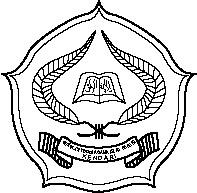 Skripsi diajukan untuk memenuhi syarat-syarat mencapaigelar sarjana Pendidikan Islam pada ProgramStudi Kependidikan IslamOleh :SUMARDI NIM. 08 010103 039JURUSAN TARBIYAHSEKOLAH TINGGI AGAMA ISLAM NEGERI (STAIN)SULTAN QAIMUDDINKENDARI2012